Publicado en  el 19/10/2015 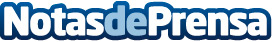 Curso de Especialización sobre Violencia de Género	El Ilustre Colegio de Abogados de Barcelona (ICAB) imparte un curso de especialización en violencia de género que analizará diversos aspectos de este fenómeno: desde las causas, hasta el perfil de víctimas y agresores, pasando por pautas de actuación a nivel psicológico o legal. El curso tiene una duración de dos meses y será impartido por diversos expertos en la violencia de género. 	 	Datos de contacto:Nota de prensa publicada en: https://www.notasdeprensa.es/curso-de-especializacion-sobre-violencia-de Categorias: Derecho http://www.notasdeprensa.es